ΣΥΛΛΟΓΟΣ ΕΚΠΑΙΔΕΥΤΙΚΩΝ Π. Ε.                    Μαρούσι  23 – 1 – 2023                                                                                                                   ΑΜΑΡΟΥΣΙΟΥ                                                   Αρ. Πρ.: 28 Ταχ. Δ/νση: Μαραθωνοδρόμου 54                                             Τ. Κ. 15124 Μαρούσι                                                            Τηλ.: 2108020788 Fax:2108020788                                                       Πληροφ.: Δ. Πολυχρονιάδης 6945394406                                                                                     Email:syll2grafeio@gmail.com                                           Δικτυακός τόπος: http//: www.syllogosekpaideutikonpeamarousiou.grΠΡΟΣ: ΤΑ ΜΕΛΗ ΤΟΥ ΣΥΛΛΟΓΟΥ ΜΑΣ   Κοινοποίηση: Επιτροπή Αγώνα κατά της μετεγκατάστασης του ΚΑΖΙΝΟ της Πάρνηθας στο Μαρούσι, Δήμους της περιοχής ευθύνης του σωματείου μας: Δήμο Αμαρουσίου – Δήμο Πεύκης  & Λυκόβρυσης – Δήμο Κηφισιάς, Δήμο Πεντέλης & Μελισσίων, ΔΟΕ, ΟΛΜΕ, Συλλόγους Εκπ/κών Π. Ε. & ΕΛΜΕ της χώρας.ΟΧΙ ΣΤΗΝ ΜΕΤΕΓΚΑΤΑΣΤΑΣΗ ΤΟΥ ΚΑΖΙΝΟ ΤΗΣ ΠΑΡΝΗΘΑΣ ΣΤΟ ΜΑΡΟΥΣΙ ΑΝΑΜΕΣΑ ΣΤΑ ΣΠΙΤΙΑ ΚΑΙ ΣΤΑ ΣΧΟΛΕΙΑ ΜΑΣ Όλοι/όλες στη Συγκέντρωση Διαμαρτυρίας κατά της μετεγκατάστασης του καζίνο Πάρνηθας στο Μαρούσι, το Σάββατο 11 Φεβρουαρίου 2023 και ώρα 11:00 π.μ. στην πλατεία Ευτέρπης στον ηλεκτρικό σταθμό Αμαρουσίου.Το Δ. Σ. του Συλλόγου Εκπ/κών Π. Ε. Αμαρουσίου συμμετέχει και στηρίζει τις δράσης της Επιτροπής Αγώνα (κατοίκων – πολιτών – φορέων της περιοχής μας) κατά της μετεγκατάστασης του καζίνο Πάρνηθας στο Μαρούσι και επανειλημμένα έχει τοποθετηθεί αρνητικά στο ενδεχόμενο της μετεγκατάστασης του ΚΑΖΙΝΟ της Πάρνηθας στο Μαρούσι (κτήμα Δηλαβέρη) εντός του αστικού ιστού και δίπλα ακριβώς από το 7ο Δημοτικό Σχολείο Αμαρουσίου και το 1ο Νηπιαγωγείο Αμαρουσίου αλλά και από Γυμνάσιο και Λύκειο της ομώνυμης περιοχής. Παρά τους αγώνες και τις κινητοποιήσεις μας η Κυβέρνηση και τα επιχειρηματικά συμφέροντα υλοποιούν με γοργά βήματα το σχεδιασμό τους για τη μετεγκατάσταση του καζίνο Πάρνηθας στο κτήμα Δηλαβέρη στο Μαρούσι. Η Διοικητική Ολομέλεια του Συμβουλίου της Επικρατείας επεξεργάστηκε το σχέδιο Προεδρικού Διατάγματος που προώθησε το Υπουργείο Περιβάλλοντος και Ενέργειας μετά και τη γνωμοδότηση του Κεντρικού Συμβουλίου Πολεοδομικών Θεμάτων και Αμφισβητήσεων που ενέκρινε το Πολεοδομικό – Ρυμοτομικό Σχέδιο για τη μετεγκατάσταση του καζίνο στο Μαρούσι, καθορίζοντας τους όρους δόμησης και τις επιτρεπόμενες χρήσεις. Είναι φανερό πλέον ότι πολύ σύντομα, πιθανότατα μέσα στο Φεβρουάριο, θα υπογραφεί το Π.Δ. που θα ανάψει το πράσινο φως για την έκδοση της οικοδομικής άδειας ανέγερσης του καζίνο.Επαναλαμβάνουμε, για άλλη μια φορά, ότι με τη μετεγκατάσταση του καζίνο από την Πάρνηθα στο Μαρούσι, η κορωνίδα του τζόγου εισβάλλει κυριολεκτικά στις γειτονιές, στα σπίτια και στα σχολεία μας που βρίσκονται σε απόσταση αναπνοής. Το καζίνο γίνεται εξαιρετικά προσβάσιμο με την καίρια θέση του εντός του αστικού ιστού και με εύκολη συγκοινωνιακή σύνδεση. Με τους κινδύνους εθισμού στα τυχερά παίγνια και παραβατικών συμπεριφορών, ιδιαίτερα μεταξύ ευάλωτων συμπολιτών μας αλλά και της νεολαίας, οι κοινωνικές επιπτώσεις θα είναι σοβαρές.Το καζίνο δίπλα στην πολεοδομική ενότητα της Αγ. Φιλοθέης Αμαρουσίου θα καταστήσει «αδιάβατες» τις ήδη υπερκορεσμένες Λεωφόρους Κηφισίας και Σπύρου Λούη και θα επιβαρύνει κυκλοφοριακά, οικιστικά και πολεοδομικά ολόκληρο τον Βόρειο Τομέα.  Μέσα στη δίνη των προβλημάτων που έχουν φέρει οι απανωτές οικονομικές και επιδημιολογικές κρίσεις, μια νέα πληγή θα ανοίξει για τις τοπικές εμπορικές αγορές που θα κληθούν να αντιμετωπίσουν τον ανταγωνισμό ενός νέου μεγάλου εμπορικού κέντρου που θα λειτουργεί παράλληλα με το καζίνο. Όροι οικονομικής ανάπτυξης και επενδύσεων που στηρίζονται ως επί το πλείστον σε αρπακτικές βλέψεις και απώλεια περιουσίας πολιτών, δεν πρέπει να διευκολύνονται και δεν μπορούν να γίνουν αποδεκτοί.Για όλα τα παραπάνω το Δ. Σ. του Συλλόγου Εκπ/κών Π. Ε. Αμαρουσίου συμμετέχει και καλεί τα μέλη του να συμμετέχουν μαζικά στην κινητοποίηση – διαμαρτυρία του Σαββάτου 11 – 2 – 2023 στις 11:00 στην πλατεία Ευτέρπης στον σταθμό ΗΣΑΠ Αμαρουσίου, που διοργανώνει η Επιτροπή Αγώνα κατά της μετεγκατάστασης του καζίνο Πάρνηθας στο Μαρούσι. Καλούμε ακόμα τους Πολιτιστικούς, Εξωραϊστικούς και Συλλόγους Προστασίας του Περιβάλλοντος, Εργατικά και Επαγγελματικά Σωματεία, Ε. Λ Μ. Ε. και όμορους Συλλόγους Εκπ/κών Π. Ε., Ενώσεις και Συλλόγους Γονέων, μεμονωμένα άτομα και φορείς όλων των δήμων του Βορείου Τομέα Αττικής να στηρίξουν τη δράση της Επιτροπής Αγώνα κατά της μετεγκατάστασης του καζίνο της Πάρνηθας στο Μαρούσι με κάθε τρόπο και μέσο. Καλούμε το Δ. Σ. της Δ. Ο. Ε. να εκδώσει ψήφισμα κατά της μετεγκατάστασης του καζίνο της Πάρνηθας στο Μαρούσι με βάση τις θέσεις του Συλλόγου Εκπ/κών Π. Ε. Αμαρουσίου για το συγκεκριμένο θέμα. Απαιτούμε να εκδοθούν εκ νέου ψηφίσματα εναντίον της μετεγκατάστασης του καζίνο από την Κεντρική Ένωση Δήμων Ελλάδος (Κ.Ε.Δ.Ε.), την ΑΔΕΔΥ, την Περιφερειακή Ένωση Δήμων Αττικής (Π.Ε.Δ.Α.) που περιλαμβάνει τους 66 Δήμους της Αττικής, από το Περιφερειακό Συμβούλιο Αττικής, από δημοτικές και περιφερειακές παρατάξεις και δημοτικούς και περιφερειακούς συμβούλους καθώς και από τα Δημοτικά Συμβούλια των Δήμων Χαλανδρίου, Κηφισιάς, Πεύκης –Λυκόβρυσης, Ηρακλείου, Μεταμόρφωσης, Πεντέλης, Βριλησσίων, Ν. Ιωνίας, Ψυχικού – Φιλοθέης, Αγ. Παρασκευής και ιδιαίτερα από τον Δήμο Αμαρουσίου, σε έκταση του οποίου δρομολογείται η εγκατάσταση του καζίνο, με την έκκληση να προχωρήσουν σε αιτήσεις ακύρωσης στο Σ.τ.Ε. στον επιτρεπτό  προβλεπόμενο χρόνο μετά την υπογραφή του Προεδρικού Διατάγματος.Στηρίζουμε έμπρακτα τις κινητοποιήσεις – δράσεις της Επιτροπής Αγώνα κατά της μετεγκατάστασης του καζίνο της Πάρνηθας στο Μαρούσι ώστε να μην καταστεί άνιση η μάχη που έχουμε να δώσουμε. Με όλες τις διαθέσιμες δυνάμεις μας συμμετέχουμε μαζικά στη Συγκέντρωση Διαμαρτυρίας κατά της μετεγκατάστασης του καζίνο Πάρνηθας στο Μαρούσι, το Σάββατο 11 Φεβρουαρίου 2023 και ώρα 11:00 π.μ. στην πλατεία Ευτέρπης στον ηλεκτρικό σταθμό Αμαρουσίου.Ενώνουμε τις φωνές και τις δυνάμεις μας! Μας αφορά όλους!Τα καζίνο δεν έχουν καμία απολύτως θέση δίπλα στα σπίτια και στα σχολεία μας!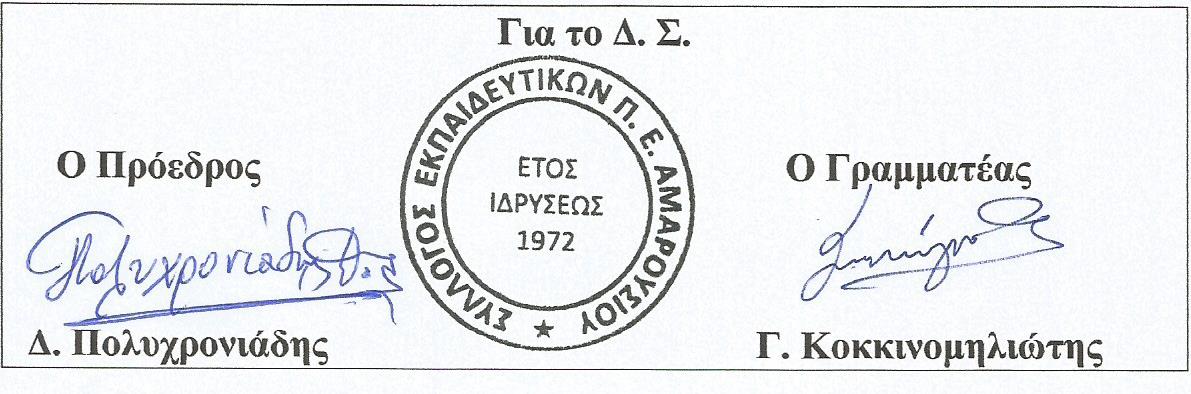 